 Woche vom 05.02.-09.02.24(KW6)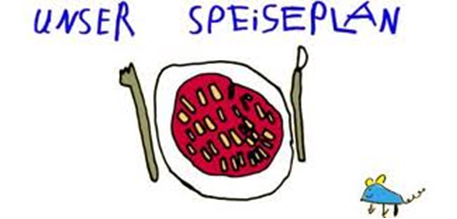 Woche vom 05.02.-09.02.24(KW6)Montag: Vollkornnudeln mit Soja BologneseDienstag:Hähnchen, Kohlrabi-Pommes, OfenkartoffelnMittwoch:Süße GrießschnittenDonnerstag: Blumenkohl-Buchweizen AuflaufFreitag:Spinat-PfannekuchenFrühstück und Mittagessen je 3,30 Euro